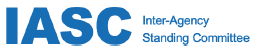 SAVE THE DATEIASC Guidelines on Inclusion of Persons with Disabilities in Humanitarian Action 2 day multi-stakeholder Workshop – Geneva2 and 3 October 2017 Palais des Nations, Geneva (TBC)Organized by: the co-leads of the IASC Task Team on inclusion of persons with disabilities in humanitarian action (Handicap International, International Disability Alliance and UNICEF), thanks to the generous support of FinlandAim of the workshop: advance the development of the guidelines in a consultative manner  (Please refer to included Concept note for more details)Expected Participants: IASC task team members, UN agencies and international organizations; Member States; Organisations of persons with disabilities (DPOs), and Civil Society Organisations working on issues of persons with disabilities and/or humanitarian action.RSVP:  if not yet done, please send an Email to Mr. Ricardo Pla Cordero (rplacordero@handicap-international.org)   by 27 September 2017 to confirm your participation. Kindly inform us should you require any reasonable accommodation to facilitate your participation. For further details on the Task Team, including its Terms of Reference and Work Plan, as well as information about accessibility in Geneva please visit:https://interagencystandingcommittee.org/iasc-task-team-inclusion-persons-disabilities-humanitarian-action